                                                                  BOARD MEETING MINUTES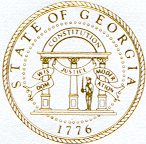      Georgia Nonpublic Postsecondary  Education CommissionMEMBERS PRESENT:Dr. Arthur Vaughn	11th Congressional DistrictHolly Kirbo	 8th Congressional DistrictMollie Cohen	 2nd Congressional DistrictVictoria Agyekum	 1st Congressional DistrictMEMBERS ABSENT:Toby Hinton	 7th Congressional District	STAFF PRESENT:Corinna M. Robinson	Executive DirectorDr. Laura Vieth	Deputy DirectorShirlene Mitchell	Office ManagerChad Woodard	Standards AdministratorPat Neri	GA-SARA CoordinatorPhil Embry	External AuditorVISITORS:Brian Terry	Aviation Institute of MaintenanceCALL TO ORDER
Chair, Arthur Vaughn called the meeting to order at 1:00PM.
INTRODUCTION OF VISITORS
Executive Director, Corinna Robinson introduces visitor, Brian Terry, Director of Compliance with Aviation Institute of Maintenance.
APPROVAL OF MINUTES
Mollie Cohen made a motion to adopt the Minutes from January 22, 2018, 2018 Quarterly Meeting of the Board of Trustees of the Tuition Guaranty Trust Fund.  Holly Kirbo seconded the motion.Upon unanimous vote it was RESOLVED that the Minutes from the January 22, 2018 Meeting of the Board of Trustees of the Tuition Guaranty Trust Fund be adopted.QUARTERLY REPORT (unaudited): TUITION GUARANTY TRUST FUNDExecutive Director, Corinna Robinson reported the following:Fiscal Year 2018 Third Quarter Report ending March 31, 2018Tuition Guaranty Trust Fund Third Quarter Yearly Comparison Report      Holly Kirbo made a motion to adopt the Quarterly Report of the Tuition Guaranty Trust Fund for the nine-month       period ending March 31, 2018.  Victoria Agyekum seconded the motion.       Upon unanimous vote it was RESOLVED that the Quarterly Report of the Tuition Guaranty Trust Fund,       for the nine-month period, ending March 31, 2018 be adopted.FY18 THIRD QUARTER SCHOOL CLOSURES
Executive Director, Corinna Robinson asked Deputy Director, Dr. Laura Vieth present the following:Master Medical Coding (Jonesboro, GA)a. Closed February 1, 2018b. An unaccredited institutec. First approved March 16, 2017d. AAPC will maintain student recordsGeorgia Atlanta College (Duluth, Georgia)a. Closed February 2, 2018b. An unaccredited Institutec. First approved April 1, 2012d. Student records will be maintained at C.C.B. School of Atlanta (parent school)Albany Beauty Academy and Massage Therapy Program (Albany, Georgia)a. Closed February 7, 2018b. An unaccredited Institutec. First approved November 28, 2016d. No student records to collect; no enrollment occurred
No approval required.Chair, Arthur Vaughn asked if there were any further questions. There was none.No further discussion.ADJOURNMENTVictoria Agyekum made a motion to adjourn the meeting. Mollie Cohen seconded the motion.There being no further business, the meeting adjourned at 1:10 p.m.
        DATE:Monday, July 23, 2018          TIME:12:45 PMLOCATION:GNPEC, Tucker, GAMEETING CHAIR:Dr. Arthur VaughnMEETING TITLE:Board of Trustees of the Tuition Guaranty Trust FundBoard of Trustees of the Tuition Guaranty Trust FundBoard of Trustees of the Tuition Guaranty Trust FundBOARD CHAIR APPROVAL:
(Signature & Date)BOARD SECRETARY APPROVAL:
(Signature & Date)